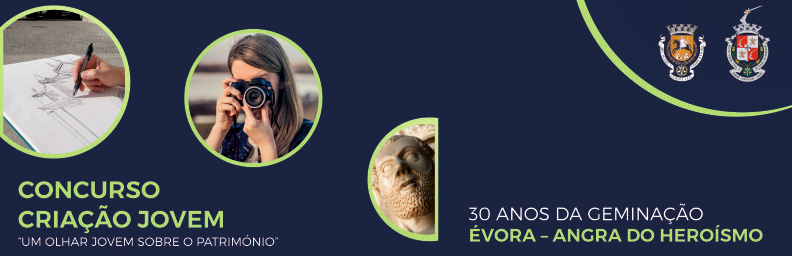 FICHA DE INSCRIÇÃODADOS PESSOAISNome: _________________________________________________________________________________Morada: ________________________________________________________________________________Código Postal: ___________________________________________________________________________Telemóvel: _____________________________________________________________________________E-mail: ________________________________________________________________________________Data de Nascimento: _______/_________/__________Naturalidade: _______________________________ Nacionalidade: ________________________________CONCURSOIdentificação do Trabalho:Título da Obra: __________________________________________________________________________Modalidade: ____________________________________________________________________________O concorrente ao inscrever-se no concurso acima identificado aceita as normas de participação publicadas no sítio oficial da Câmara Municipal de Évora.Os trabalhos devem ser submetidos até às 23h59m do dia 31 de janeiro de 2019.Os trabalhos devem ser enviados por e-mail ou entregues em mão, em formato digital (pen):E-mail: palavraj@cm-evora.pt Morada: Ponto Jovem – Espaço Municipal da Juventude, Rua do Menino Jesus, Évora